تصريح بالترشح)اللجنة العلمية للقسم (الاسم و اللقب.............................................................................. :تاريخ و مكان الازدياد .................................................................... : الرتبة ........................................................................................... :القسم  ......................................................................................... :الكلية  .......................................................................................... :الهاتف/البريد الإلكتروني………………………………..............................أصرح بالترشح للجنة العلمية للقسم ممثلا عن سلك الأساتذة المساعدين. حرر بوهران يوم:                                         امضاء المعني) ة                    (ملاحظة: يُلْغَ كل ترشح غير موقع من طرف المعني(ة).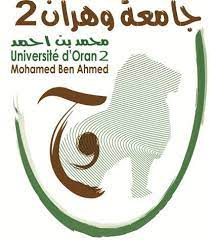 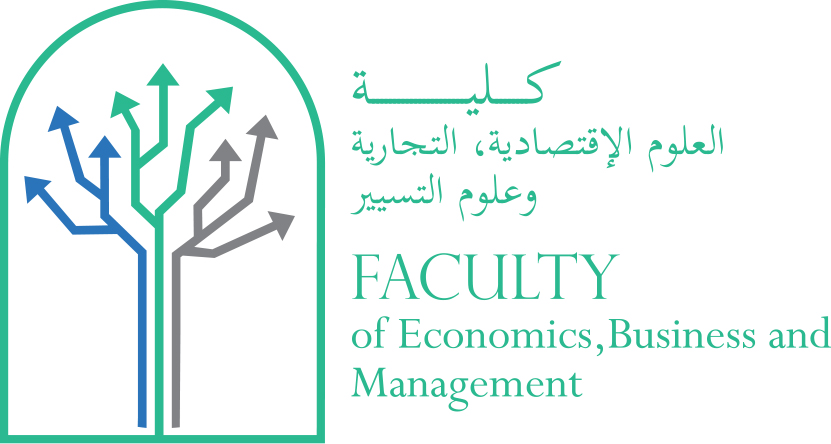 نيابة عمادة الكلية مكلفة لما بعد التدرج، البحث العلمي والعلاقات الخارجية  